Rysunek nr 10 Krzesło obrotowe TONY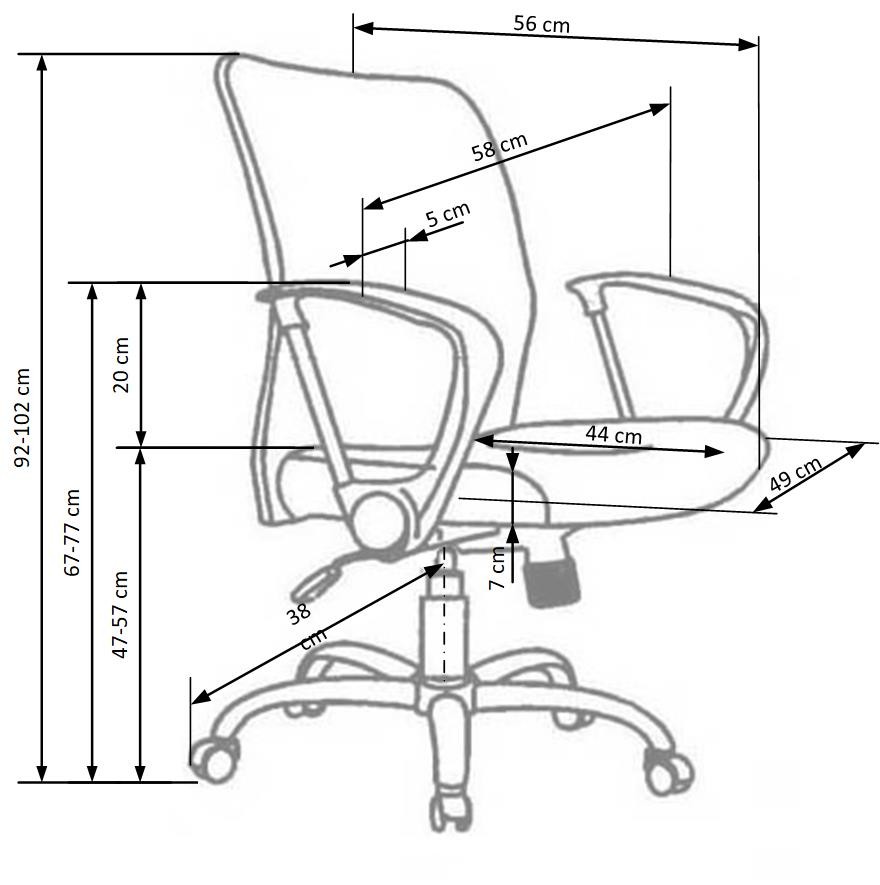 